Андросова Наталья ПавловнаМКОУ СОШ №1 г. Лиски Воронежской области, Учитель изобразительного искусства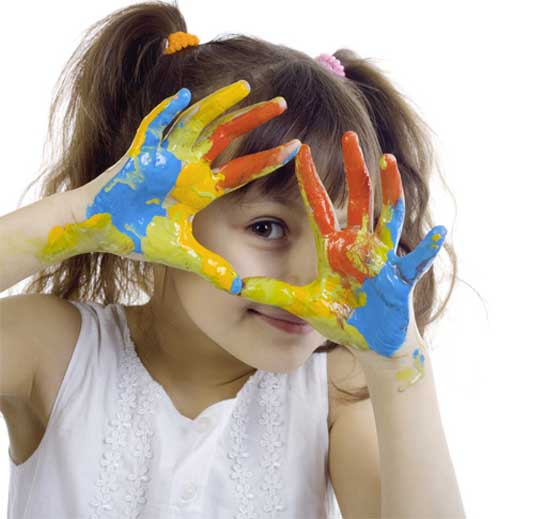 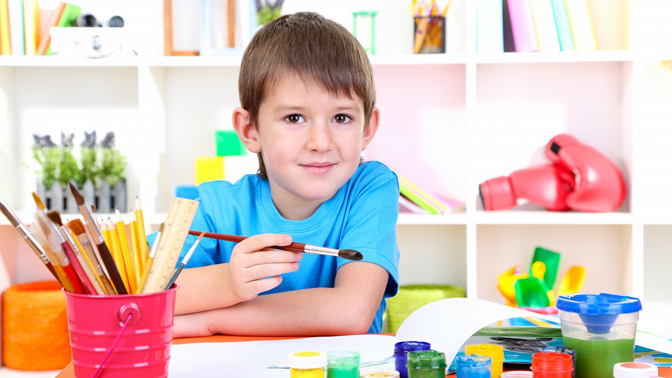 Роль дидактической игры в развитии коммуникативных способностей детей на уроках изобразительного искусства.Дети должны жить в мире красоты, игры, сказки, музыки, рисунка, фантазии, творчества. 
Сухомлинский В. А.В современном образовании осуществляется переход от «школы знания» к «школе понимания», которая провозглашает приоритет коммуникации над информацией, приоритет понимания над знанием. Особое отношение приобретают отношения людей и форма выражения этих отношений в обществе. Проблема состоит в том, что сегодня исчезли развернутые формы домашнего общения, идет быстрый рост одиночества в крупных городах, люди перестали писать друг другу письма, дети с появлением компьютера в их жизни стали меньше общаться со сверстниками,  живое человеческое общение заменили общением в социальных сетях. Результатом этого стало резкое сокращение тех форм общения, через которое происходило формирование и развитие навыков общения  у значительной части населения. Самостоятельно же приобрести коммуникативную культуру удается далеко не каждому, коммуникативные компетенции  не возникают на пустом месте, а формируются,  и основу её формирования составляет как раз опыт человеческого общения. Осознание актуальности проблемы вызвало постановку одной из приоритетных задач – формированию коммуникативных способностей детей, при которых наблюдается поиск нестандартных способов решения коммуникативных задач, гибкость и мобильность способов действий, переход к творческой деятельности. Прежде, чем говорить о методах развития коммуникативных способностей, давайте остановимся на самом понятии коммуникативности. В словаре мы встречаем такое определение: «Коммуникативность – врожденная или приобретенная способность, навык, умение передавать правильно свои мысли, чувства, эмоции так, чтобы они правильно (доходчиво) были поняты, восприняты другим человеком (собеседником) или людьми». Таким образом, коммуникативные способности – это и природная одаренность человека к общению, и коммуникативная производительность. Проблемами эффективной организации процесса формирования коммуникативных умений в ходе учебной деятельности посвящены многие исследования отечественных и зарубежных ученых. Вопросами коммуникативной культуры в учебно-воспитательном процессе посвящены работы А.А. Бодалева, К.Я.Давыдова, В.А. Кан-Калика, И.С. Якиманского и др.  Раскрытию особенностей общения младших школьников посвящены исследования отечественных психологов Ш.А. Амонашвили , Л.И. Божович , А.С. Валявского , М.И.Лисиной , В.С.Мухиной , и др. Коммуникативное развитие идет по разным направлениям. С одной стороны, это количественные изменения: увеличение словарного запаса, объема высказывания. С другой - качественные изменения: произношение, развитие связной речи, понимание обращенной к вам речи.  Однако основным показателем  формирования коммуникативной личности является умение понимать, ставить и решать различные по характеру коммуникативные задачи, т.е. умение правильно и оптимально использовать свою речемыслительную деятельность в общении с другими людьми, средствами информации и с самим собой.  Коммуникативные умения  - это способы выполнения каких-либо речевых действий. Ими являются:умение слушать;умение передавать информацию и принимать ее с нужным смыслом;умение понимать другого;умение сопереживать, сочувствовать;умение адекватно оценивать себя и других;умение принимать мнение другого;умение решать конфликт;умение взаимодействовать с членами коллектива.Коммуникативные умения обеспечивают социальную компетентность и учет позиции других людей, партнера по общению или деятельности, умение слушать и вступать в диалог, участвовать в коллективном обсуждении проблем, интегрироваться в группу сверстников и строить продуктивное взаимодействие и сотрудничество со сверстниками и взрослыми. Сразу уточним, что под коммуникативными способностями младших школьников как средства их социальной адаптации мы понимаем не один показатель, а целый комплекс умений и навыков:индивидуально-психологических качеств личности младшего школьника социальной направленности (контактность, эмпатичность, доброжелательность);уровень знаний, умений и навыков социально-коммуникативной деятельности (знание законов бесконфликтного общения с окружающими,навыки культуры поведения, умение быстро ориентироваться в знакомой и незнакомой ситуации и др.);желание и потребность вступать в социально-коммуникативную деятельность;умение анализировать и адекватно оценивать социально-коммуникативные ситуации и отслеживать своё состояние в деловых и личностных контактах с окружающими.Важнейшую роль в формировании коммуникативных умений и способностей  играет предмет «Изобразительное искусство».  Визуально-пространственные искусства являются организаторами среды общения людей. Поэтому вопросы  развития коммуникативных способностей учащихся в процессе художественной деятельности можно рассматривать очень широко и многоаспектно. К развитию коммуникативных качеств учащихся имеет прямое отношение и восприятие произведений искусства, и собственное художественное творчество, и становление понимания  социальных функций искусства. На занятиях у детей   развивается способность действовать в неопределенных правилами и образцами обстоятельствах, где необходима выдумка, неординарность решения. Немного существует учебных предметов, где ребенок обладает такой свободой реального воплощения в конкретных видимых и обсуждаемых результатах, где есть конструктивная игра, а затем коммуникативная значимость результата творческих усилий ребенка. Почему младший школьный возраст является самым благоприятным для формирования коммуникативных способностей, активному обучению искусству, общению между детьми разного пола, усвоения коммуникативных умений? Для этого существует ряд причин. С первых дней в школе  ребенок открывает для себя новое место в социальном пространстве человеческих отношений. У него появляются постоянные обязанности, связанные с учебной деятельностью. Семья, учитель, друзья, все общаются с ребенком как с человеком, взявшим на себя обязательство учиться, как все дети в его возрасте ( Д.Б.Эльконин ). Насколько легко ребёнок будет уметь общаться с окружающими его людьми, налаживать контакт, зависит его дальнейшая учебная, рабочая деятельность, его судьба и место в жизни.  Над мотивом «Я хочу» начинает преобладать мотив «Я должен», ребенок приспосабливает себя к стандартным условиям. Он  впервые перестаёт считать собственную точку зрения единственно возможной. Школа предъявляет к ученику новые требования в отношении речевого развития:  при ответе на уроке речь должна быть грамотной, краткой, четкой по мысли, выразительной, культурной  и это имеет существенное значение для формирования коммуникативных способностей. Ребенок вынужден брать на себя ответственность за свою речь и правильно ее организовывать, чтобы установить отношения с учителем и одноклассниками. С началом учебной деятельности происходит перестройка отношений ребенка с людьми: в коллективной жизни возникает индивидуальное поведение и это по-новому определяет отношение ребенка с взрослыми и сверстниками.   Следует заметить, что дети в этом возрасте не утратили интереса к игре и, что самое важное, игру они используют как полигон для отработки учебных умений. Следовательно, игру можно с успехом использовать для отработки коммуникативных умений и социального поведения. Именно поэтому младший школьный возраст является благоприятным для формирования коммуникативного компонента УУД. Этот период – принципиально новый этап в жизни ребенка, когда у детей активно формируются коммуникативно-речевые действия, служащие средством передачи информации другим людям и становления рефлексии. Для современного образования главным становится гуманизация, обращение к личности ребенка, развитие его лучших качеств, формирование разносторонней и полноценной личности. Решение этой задачи требует от педагога качественно нового подхода к обучению и воспитанию детей, организации всего образовательного процесса, изменения способов, средств и методов обучения. Особое значение с этим приобретают игровые формы обучения, а особенно дидактические игры. Ведь они  оказывают большое влияние на развитие познавательной деятельности, так как усвоение детьми знаний и умений происходит в практической деятельности при наличии непроизвольного внимания и запоминания. Это обеспечивает систематическое усвоение знаний учащихся и закрепление их. Воздействуя на учащихся эмоционально, игры активизируют мыслительную деятельность обучаемых, позволяют сделать учебный процесс более привлекательным, интересным.  Игра как средство интерактивного обучения способствует появлению непроизвольного интереса к познанию основ изобразительного искусства. Использование разных типов игр, вызывает формирование положительной мотивации изучения данного предмета. Игра стимулирует активное участие ребят в учебном процессе и вовлекает даже наиболее пассивных.Дидактические  игры  самым тесным образом связаны с учебно-воспитательным процессом. Это разновидность игр с правилами, специально создаваемых педагогической школой в целях обучения и воспитания детей. Они  направлены на решение конкретных задач в обучении детей,  одновременно  в них появляется воспитательное и развивающее влияние игровой деятельности. Использование дидактических игр как средства обучения младших школьников определяется рядом причин:Опора на игровую деятельность, игровые формы и приемы – это наиболее адекватный путь включения детей в учебную работу;Освоение учебной деятельности, включение в нее детей идет медленно;Дидактические игры способствуют развитию у детей психических процессов;Мотив и содержание учебной деятельности не соответствуют друг другу. Существуют значительные трудности адаптации при поступлении в школу. Дидактическая игра во многом способствует преодолению указанных трудностей .Дидактическая игра – это игра только для учащегося, а для взрослого – это способ обучения. Цель дидактических игр – облегчить переход к учебным задачам, сделать его постепенным. Дидактическая игра – вид непродуктивной деятельности, мотив которой заключается не в ее результатах, а в самом процессе. Успех игры зависит от особенностей организации учителем самой игры, соблюдении им ряда требований.  Правила дидактической игры  должны быть изложены кратко, лаконично, доступно. В некоторых играх учитель с целью увлечения детей игровым замыслом создаёт ситуацию ожидания, загадочности. Игра, содержащая несколько правил, расчленяется на составные части и выполняется поэтапно. В большинстве игр целесообразно вносить элементы соревнования, что повышает активность детей в процессе обучения. Форма проведения игры может быть разной: коллективной, страховой и индивидуальной. При объяснении нового материала или при его первичном закреплении целесообразно проводить игру со всем классом. В результате игры формируются коммуникативные умения, способности применять приобретенные знания в различных областях, умения решать проблемы, толерантность, ответственность.Приведем примеры дидактических игр, используемых на уроках изобразительного искусства для развития коммуникативных способностей.Игры и упражнения для восприятия произведений искусства («Войдите» в картину», «Подберите прилагательные, характеризующие картину»; «Сравните впечатления», «Подберите стихотворение», «Угадай произведение искусства», «Что лишнее?» и др.);Игры и упражнения, способствующие усвоению новых терминов, понятий («Продолжите цепочку слов»; «Сгруппируйте слова по жанрам», «Вычеркните лишнее слово», «Вспомни слово», «Определи жанр» и др.);Дидактическая игра «Волшебный круг» (цветовой круг)(Автор Пищикова Н.Г. )Цель игры: закрепить знания детей об основных и составных цветах, о теплых и холодных цветах. Систематизировать знания детей о различных видах живописи, художниках, работающих в этих жанрах. Воспитывать интерес к искусству. Активизировать речь детей,Игровой материал: круг, вырезанный из фанеры, диаметром 50 см, разделенный на 7 секторов, окрашенных в основные и составные цвета. В центре круга расположена стрелка, которую вращают рукой. Карточки с изображением пейзажей, натюрмортов, портретов для каждого играющего (10X10), круг красного цвета, диаметром 6 см, квадрат зеленого цвета (6X6) для каждого играющего. Ход игры:Педагог вспоминает с детьми, что в Царстве короля Палитры живут разные краски: основные - красная, синяя и желтая и составные – которые получаются при смешивании 2-х основных цветов. Это оранжевая, фиолетовая и коричневая краски. Педагог предлагает детям поиграть с волшебным кругом. Педагог объясняет правила: после того, как он начнет вращать стрелку, дети внимательно наблюдают, на каком цвете остановится стрелка. Они должны определить, какой это цвет: основной или составной и быстро поднять геометрическую фигуру: круг для основного цвета, треугольник для составного. Фишку получает ребенок, который быстро и правильно выполнит задание. Дополнительную фишку получает ребенок, который первым сможет рассказать, из каких двух основных цветов составлен составной цвет.Дидактическая игра "Придумай пейзаж"(автор Пищикова Н.Г.)Цель игры; упражнять детей в составлении композиции с многоплановым содержанием, выделении главного размером. Упражнять детей в составлении композиции, объединенной единым содержанием. Закреплять знания детей о сезонных изменениях в природе. Уточнение знаний детей о пейзаже, как виде живописи, закрепление знаний о художниках, работающих в этом жанре. Развивать наблюдательность детей, творческую фантазию. Активизация словаря: «пейзаж», «живопись», «времена года».Игровой материал:  «подмалевки» различных времен года, вырезанные силуэты деревьев (соответствующих различным временам года), деревянные дома, церкви, фишки.Ход игры: Учитель раскладывает перед детьми «подмалевки» 4 времен года и подносы с вырезанными силуэтами деревьев и домов. Детям предлагается прослушать стихотворение о времени года, определить, когда это бывает и придумать картину природы, соответствующую этому времени года.Осень на опушке краски разводила.По листве тихонько кистью проводила.Пожелтел орешник и зарделись клены.В пурпуре осинки, только дуб зеленый.Утешает осень - не жалейте лето!Посмотрите - роща золотом одета!Сигналом к началу работы служит включение музыки из альбома
П.И.Чайковского «Времена года». Дети составляют картину, пока звучит
фрагмент музыки. Затем учитель рассматривает полученные картины,
вместе с детьми определяет правильность составленной композиции.
Фишку получает тот ребенок, который правильно решил задачу по композиционному освоению листа, передал перспективу, правильно выбрал предметы по размеру. Дополнительные фишки может получить ребенок, который расскажет о художниках, работающих в этом жанре, сможет назвать их картины. Затем учитель читает стихи о другом времени года, включает музыку, и дети составляют новый пейзаж.Дидактическая игра "Театр"Цель игры; познакомить детей с видом искусства - театром. Объяснить условности этого жанра: костюм, декорация, сцена. Учить детей подбирать для инсценировки декорации, костюмы для героев. Учить создавать сюжетную композицию на подмалевке, создавать театральное действие. Развивать воображение, фантазию, актерское мастерство. Упражнять в составлении связного рассказа. Активизировать словарь детей.Предварительная работа: педагог рассказывает детям о виде искусства - театре и его особенностях: в театре существует сцена, на которой происходит театральное действие. На сцене выступают актеры, которые могут исполнять самые разнообразные роли: изображать животных и людей, сказочных героев. Для этого театральными художниками создаются костюмы. Для одного и того же спектакля могут быть созданы разные декорации и костюмы. Все актеры обязательно учат свои роли и пытаются передать образы своих героев. Ход игры;Педагог показывает детям подмалевки сцены и предлагает инсценировать сказку по желанию детей. Дети вспоминают героев сказки, подбирают соответствующие декорации, выкладывают на подмалевке театральное действие и рассказывают о нем. Вариант игры:Педагог рассматривает театральные костюмы, предлагает детям охарактеризовать этих героев, подобрать необходимые декорации, выложить на подмалевке театральное действие и рассказать о нем.Игровая деятельность позволяет более рационально использовать учебное время, вызывает у детей интерес к познанию окружающего мира, что положительно сказывается на их продуктивно-изобразительной деятельности и отношении к занятиям.  Использование таких игр и упражнений на уроке способствуют не только развитию ребенка, но и воспитывают интерес к изобразительному искусству как учебному предмету и искусству в целом. Игры, игровые моменты, элементы сказочности служат стимулятором нервно-психологической деятельности, потенциальных способностей восприятия, позволяют корректировать психологическое состояние и поведение учащихся, развивают коммуникативные способности. Список литературыШаркаева И.М. Приёмы формирования коммуникативной компетенции младших школьников. http://www.rae.ru/forum2012/264/1218Формирование коммуникативной компетенции младших школьников на уроках и во внеурочное время (из опыта работы учителя начальных классов Мартюшовой Н.В.) http://www.schoolint5v.ru/index.php?option=com_content&view=article&id=46:2013-11-19-11-31-36&catid=8:2013-02-14-19-18-10&Itemid=2Неменская Л.А. Метапредметный подход на уроках изобразительного искусства в общей школе.   http://cnho.ru/?page_id=954Научная библиотека диссертаций и авторефератов disserCat http://www.dissercat.com/content/razvitie-kommunikativnosti-mladshikh-shkolnikov-pri-obuchenii-inostrannomu-yazyku-sredstvami#ixzz3nbLJtorYФормирование коммуникативной компетентности младших школьников. Сихимбаева С.М. , Асылбаева Ж.У. , Мейрбекова Р.Т. , Мурзабекова М.Р.  http://bank.orenipk.ru/Text/t31_60.htmДидактическая игра как средство формирования коммуникативных универсальных учебных действий у младших школьников.   Жилина С.Н., Сергеева Б.В. http://www.scienceforum.ru/2014/761/320http://mo-izo anzherka.ucoz.ru/load/kopilochka/igrovye_tekhnologii_na_urokakh_izo/3-1-0-51